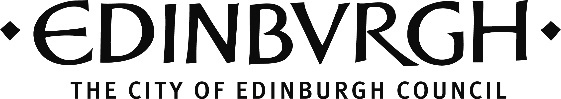 OPPORTUNITIESCreative Edinburgh Board of Directors – New ChairCreative Edinburgh is a social enterprise and their main objective is to protect the welfare of the creative community through services for creative freelancers, sole traders and start-ups in order to allow them to develop and thrive. Creative Edinburgh aims to raise the profile of the creative industries across Edinburgh, encourage collaboration among creative practitioners and support their professional journeys in business, education, training, communication, and entertainment.  This is delivered through their wide-ranging events and training programmes; they strive to promote the City of Edinburgh as a centre of creative and cultural excellence.Creative Edinburgh is looking for a new Chair to lead their Board of Directors. The Chair works in tandem with the Executive Director and the Executive Team to drive the strategic vision of the organisation while ensuring the continued success of the Board of Directors in helping Creative Edinburgh meet its strategic goals.The Chair leads the Board of Directors to meet their governance responsibilities, ensuring that all decisions meet legal and regulatory requirements and ensures that the voice and experience of all Board members are heard and used to support effective Board decision-making.  The right candidate will have experience on a board, strong knowledge of business management and fundraising, and a passion for the creative industries.To find out more about this role and responsibilities, please visit the Creative Edinburgh website.  Applications should be submitted by email in the form of a cover letter (maximum one page) to info@creative-edinburgh.com.  The deadline for applications is Friday 10 February 2023 at 17:00.FUNDINGVisual Artist and Craft Maker Awards (VACMA): Edinburgh 2022/23 - Round 2These awards offer funding opportunities to Visual Artists/Craft Makers living or working or maintaining a studio space within Edinburgh.Background and Objectives of FundThe City of Edinburgh Council, in partnership with Creative Scotland, offer funding opportunities to Visual Artists /Craft Makers who can demonstrate a commitment to developing their creative practice.  The VACMA scheme offers two levels of bursaries, you should apply for the one that best suits your situation.  Bursaries of £750 - For applicants that have been practising for over 5 years, regardless of whether they have gone through formal education or not Early-career bursaries of £500 - For applicants that have less than 5 years’ experience outside of education/training (graduated in 2017 or later) or that have not studied art formally but have been practising as an artist for up to 5 years.  Who Can Apply and Further InformationApplicants must be living or working or maintaining a studio space within Edinburgh.  Examples of things that have been funded:Researching a new body of work  Experimenting with new materials  Skills development and courses  Artistic mentoring  Masterclasses Residencies that have a clear selection and support structure  Additional support for making new work for exhibition.  Further information on this fund can be viewed via the Culture Edinburgh website.How to ApplyThere are two rounds of funding deadlines for 2022/23:Round 1:  Tuesday, 25 October 2022, 5pm Round 2:  Tuesday, 07 February 2022, 5pmThe VACMA: Edinburgh application documents are available to download via the Culture Edinburgh website.  Please read the VACMA Guidance document and Frequently Asked Questions document carefully before applying.  Please also visit Creative Scotland VACMA to find out more general information.For further information or to book an advice slot please email Jo Navarro (Cultural Development Officer) jo.navarro@edinburgh.gov.uk.Association of Independent Museums (AIM) Training GrantsGrants of £300 are available to support member museums in developing the skills and expertise of their workforce (paid or voluntary).Background and Objectives of FundAIM is a membership organisation, established in 1977 by the Directors of independent museums, who wanted to create a network for mutual help and support which would share good practice and create a voice for the specific needs of the growing independent sector.  The purposes of AIM Training Grants are to promote best practice by supporting attendance at conferences and training courses. Priority will be given to support conference attendance for the first time.  Grants of £300 are available.Who Can Apply and Further InformationApplicant museums must be AIM members and priority will be given to smaller museums receiving less than 20,000 visitors’ p.a.  AIM cannot support retrospective applications, nor applications for grants for an individual’s personal development, that does not have a direct organisational benefit.  Payments cannot be made to individuals but must be made to the application organisation.  AIM can grant aid fees, accommodation (only where distance travel is involved) and travel costs towards:Courses, seminars and workshopsMuseum conferencesMuseum study visitsMentoring placements.Further information on this fund can be viewed via the AIM website.How to ApplyApplications will be considered on a monthly basis throughout the year. AIM will respond to applications within two weeks of the end of each month.  Application forms can be downloaded on AIM'S website. Completed forms must be emailed to programmes@aim-museums.co.uk.  Applications must be authorised by the Museum Manager or Chair.  If, in exceptional circumstances, applicants need a quicker response (for example, because the event or opportunity was publicised at short notice), they must mark their application as URGENT when they email AIM.Iris Prize LGBTQ+ Documentary Film FundFunding is available to finance the production of a short documentary film produced by an emerging British LGBTQ+ filmmaker.Background and Objectives of FundThe Iris Prize LGBT+ Film Festival, established in 2007 by The Festivals Company, is an international LGBT film prize which is open to any film which is by, for, about or of interest to gay, lesbian, bisexual, transgender or intersex audiences.  The Iris Prize LGBTQ+ Film Festival established a fund to finance documentary films produced by emerging British LGBTQ+ filmmakers. The fund will award up to £20,000 towards a production annually for at least three years.  The funding is intended to financially support documentary films produced by promising British LGBTQ+ filmmakers, with a specific interest in supporting filmmakers from underrepresented communities including, but not limited to, black, Asian, and minority ethnic people and women.  This programme will award production funding of up to £20,000 to one documentary film project annually.Who Can Apply and Further InformationApplications will be accepted from emerging British LGBTQ+ filmmakers.  The funding is used to finance the production of a documentary film with a running time of 22/25 minutes or 40 minutes.  OUTtv Media Global Inc will make sure that the finished film is seen by securing rights to the produced film in all media for a period of 25 years.Further information on this prize can be viewed via the Iris Prize website.How to ApplyGuidance notes and the online application form can be accessed from the Iris Prize website.Leche TrustGrants are available to local not-for-profit groups across the UK for performing arts projects or the conservation of historical objects.Background and Objectives of FundThe Leche Trust was founded in 1950 and endowed by the late Mr. Angus Acworth, CBE. Its main priorities are conservation and the performing arts.  Funding is intended to support activities related to:Music, theatre and dance.The conservation of historic objections, collections and features of buildings which are pre-Victorian in date (pre-1830s).During each grant round, £30,000 is available for performing arts projects and £30,000 is available for conservation projects.  The Trust will consider offering grants up to £5,000 but, due to demand, £5,000 grants are exceptional.  The average grant tends to be £2,000.Who Can Apply and Further InformationApplicants must be UK registered charities, public authorities or public institutions.  The following are not eligible for funding:Community Interest Companies.Individuals.Buildings and objects in private ownership.Schools and school buildings.Natural environment and wildlife projects.Health, medical or social welfare projects.Projects promoting religion.Activites must concern either performing arts or conservation.Performing Arts - The Trust's priorities for music, theatre and dance are:Excellence in professional performance.The production and performance of new work.The development of young, professional artists aged 18 or over.Conservation - The Trust supports the conservation of historic objects, collections and features of buildings and designed landscapes.  In the case of churches, grants may support conservation of items such as monuments, wall paintings, stained glass and historic furniture and fittings.  Priority will be given to smaller projects or specific elements of projects, where funding can have the greatest impact.  Grants can cover conservation surveys and preventive measures as well as remedial work. The acquisition of items for collection may also be eligible for funding.Further information on this fund can be viewed via The Leche Trust website.How to ApplyApplications are usually considered three times a year.  The first 2023 deadline is 3 February 2023 for the 29 March 2023 meeting.  There is no application form. Applications should be a maximum of 3,000 words and accompanied by a single page cover sheet.  Full guidelines and Trust's application cover sheet can be found on the Leche Trust website.January 2023 Update:  During 2023 the Leche Trust will be implementing an online application system. To allow for this there will be no grants meeting in June. The next grants round will be in October 2023.  Wingate FoundationGrants are available to charitable organisations active in the UK under the following categories: Jewish life and learning, performing arts, music and medical research travel grants.Background and Objectives of FundFunding is provided by the Wingate Foundation.  Grants are for registered charities operating in the charity's key areas of interest, with the aim of supporting activity which creates a significant impact on individuals and/or communities and leaves a lasting legacy.  Funding is at the discretion of the trustees.  No minimum or maximum level of grant is specified other than medical research travel grants, which are for up to £1,000.Who Can Apply and Further InformationRegistered charities in the UK are eligible to apply.  Applications by organisations that award scholarships or bursaries are eligible and will be considered by the Foundation.  Funding is not available for:Individuals.Not-for-profit organisations that are not registered charities.Gap year activities.Duke of Edinburgh Award activities.Operation Raleigh projects.Students or individuals looking to undertake research projects.Large charities, including local branch offices of large organisations.Stage productions, under the performing arts category.Travel, subsistence or registration for international or national congresses and symposia, under the medical research travel grants category.Funding is available under the following categories:Jewish life and learning - Support is available for activities that encourage Jewish cultural, academic and educational life in a manner that enhances the Jewish contribution to the life of the wider community.  Applications are especially welcome from organisations with a demonstrable track-record in effective inter-faith engagement, in the promotion of mutual understanding and reconciliation between Jews in Israel and their Arab neighbours, and the encouragement of liberal values in both communities.  Applications are also invited from bodies promoting Jewish culture and learning, including museums, libraries, literary publications, and academic institutions.Performing arts (excluding music) - Applications are welcomed under one or both of the following categories:Achieving excellenceSupport is available for the performing arts with particular emphasis on financial support for not-for-profit companies with a record of artistic excellence that require additional funding, not available from public sources or commercial sponsorship, to broaden their repertoire or develop work of potentially outstanding interest that cannot be funded from usual sources.Assistance will also be considered for training and professional development for creative talent or the technical professions.Education and social exclusionSupport is available for arts projects that place a particular emphasis on addressing educational or social exclusion outcomes.Music - Support is available for those areas of music performance and education which do not readily attract backing from commercial sponsors or other funding bodies, or which are not eligible for public funding. Priority will be directed towards supporting the work or education of musicians based in, or wishing to study in, the UK, but by no means exclusively so. An important criterion will be whether, in the opinion of the Trustees, the funding sought will make a significant difference to the applicant's prospects.  Priority will be given to those organisations which give opportunities to young professionals and to education projects for young people as well as for new adult audiences. This would include direct assistance as well as funding for organisations which promote their work or performance, and support for masterclasses.Medical research travel grants - The Trustees are mindful of the influence of new clinical and laboratory techniques on the advance of medical science, and are aware of the advantages that may be derived from visits to laboratories for the acquisition of new skills, and for setting up inter-institutional collaborative research. They are prepared to consider applications for funds to cover the expenses of travel and subsistence for such visits up to a maximum of £1,000. The following criteria apply:Applications should specify the benefit to the applicant of a proposed visit, including the relevance to the applicant's ongoing research programme and career development.Applications must be accompanied by letters of support from the applicant's Head of Department, and from the corresponding individual in the department to be visited.Applicants must submit a CV.Applications must include justification of the amount requested.Further information on this fund can be viewed via the Wingate Foundation website.How to ApplyThe next deadline for applications is 6 March 2023 (5pm).  An application form is available to download from the Wingate Foundation website and it should be submitted by email to the Foundation.Iris Prize LGBTQ+ Documentary Film FundFunding is available to finance the production of a short documentary film produced by an emerging British LGBTQ+ filmmaker.Background and Objectives of FundThe Iris Prize LGBT+ Film Festival, established in 2007 by The Festivals Company, is an international LGBT film prize which is open to any film which is by, for, about or of interest to gay, lesbian, bisexual, transgender or intersex audiences.  The Iris Prize LGBTQ+ Film Festival established a fund to finance documentary films produced by emerging British LGBTQ+ filmmakers. The fund will award up to £20,000 towards a production annually for at least three years.  The funding is intended to financially support documentary films produced by promising British LGBTQ+ filmmakers, with a specific interest in supporting filmmakers from underrepresented communities including, but not limited to, black, Asian, and minority ethnic people and women.  This programme will award production funding of up to £20,000 to one documentary film project annually.Who Can Apply and Further InformationApplications will be accepted from emerging British LGBTQ+ filmmakers.  The funding is to be used to finance the production of a documentary film with a running time of 22/25 minutes or 40 minutes.  OUTtv Media Global Inc will make sure that the finished film is seen by securing rights to the produced film in all media for a period of 25 years.Further information on this fund can be viewed via the Iris Prize website.How to ApplyGuidance notes and the online application form can be accessed from the Iris Prize website.BFI Future TakesFunding is available to emerging UK filmmakers to support the creation of ambitious and original short form work.Background and Objectives of FundThe Future Takes programme is provided by BFI in partnership with Film4.  The funding is intended to support creative teams to make films that can gain major recognition and open up new opportunities for the filmmakers involved, serving as a realistic stepping stone towards a first feature or long form commission.  The programme will fund approximately seven projects, with grants of between £35,000 and £90,000 available.Who Can Apply and Further InformationApplications will be accepted from teams of writers, directors and producers based in the UK to support the production of higher-budget live action, short form film work.  The following are not eligible for funding:Core costs for day-to-day running of a production company not associated with the film project.Activity that is already specifically supported by another external source of funding.Costs incurred prior to an offer of funding from BFI.The programme supports the production of scripted live action work or hybrid documentary involving scripted or dramatised elements.  The funding is intended to cover all costs incurred to deliver a finished film with an intended length of a maximum 25 minutes.Further information on this fund can be viewed via the BFI website.How to ApplyThe deadline for applications is 13 February 2023.  Guidance notes and the online application form can be found on the BFI website.Hays Travel FoundationGrants are available for registered charities and local causes which help young people to achieve their potential within areas where Hays Travel have a branch.Background and Objectives of FundHays Travel is a nationwide travel agent with branches across the UK. Since it was founded in 1980, the company has aimed to be involved in the communities in which its branches are based, working with local organisations to deliver projects and support charitable causes.  Hays Travel created Hays Travel Foundation in 2015, to focus on supporting causes which benefit people who, for one reason or another, need a bit of help to achieve their potential.  The funding is intended for local groups which operate or have an impact in an area in which Hays Travel have a branch and whose project helps young people up to 25 years of age develop in at least one of these areas: education, prevention of poverty, health, arts, culture or sports.  Funding is at the discretion of the Trustees.  There is no limit to the amount of funding that can be applied for; however, applicants should keep in mind the Foundation has an annual budget.  Each application is reviewed and approved based on merit and how much impact it will have on young people's lives.Who Can Apply and Further InformationRegistered charities operating in areas where Hays Travel have a branch may apply.  To be eligible, organisations must be working to help young people (up to 25 years) in at least one of the following areas:Education.Prevention of poverty.Health.Arts, culture or sports.Charities which are not located in an area where Hays Travel operate must be able to provide evidence of how the proposed project impacts a community in which they do.  A list of all Hays Travel branches can be found on the Branch Locator on the Hays Travel website.  The funding is unlikely to cover solely staff salaries or core running costs.  The funding is for specific projects that will make a difference to young people’s lives with clear expected outputs and outcomes, which can be evaluated to demonstrate value.Further details on this fund can be viewed via the Hays Travel Foundation website.How to ApplyApplications can be made at any time and are considered at periodic trustees meetings. Applicants will receive a letter within a week after the meeting informing them of the trustees decision.  The next meeting will take place on 25 April 2023. Applications received before this date will not be reviewed until then. Depending on the volume of applications, however, this may be deferred to a later date. The Foundation advises that its team will contact applicants in due course with a confirmed date. Applications will go on a waiting list and will be reviewed as soon as possible.  Due to the high volume of applications, it is recommended that funding requests are for projects starting or continuing in late 2023/2024.  An online application form is available on the Foundation's website.The City of Edinburgh Council – Culture and Communities Committee – Business BulletinShould you be interested, you can catch up with all of the Culture & Wellbeing Service’s latest news via its Culture Bulletin (latest version available - 13 December 2023).  These Bulletins are produced for each scheduled Culture and Communities Committee meeting and are available to download via the Council’s website.  Best wishes.SandraMaximum value:£750Application deadline:07/02/2023Maximum value:£300Application deadline:None specifiedMaximum value:£20,000Application deadline:31/03/2023Maximum value:£5,000Application deadline:03/02/2023Maximum value:DiscretionaryApplication deadline:06/03/2023Maximum value:£20,000Application deadline:31/03/2023Maximum value:£90,000Application deadline:13/02/2023Maximum value:DiscretionaryApplication deadline:Non specified